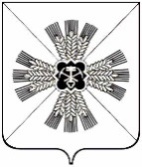 РОССИЙСКАЯ ФЕДЕРАЦИЯКЕМЕРОВСКАЯ ОБЛАСТЬ - КУЗБАССПРОМЫШЛЕННОВСКИЙ МУНИЦИПАЛЬНЫЙ ОКРУГСОВЕТ НАРОДНЫХ ДЕПУТАТОВПРОМЫШЛЕННОВСКОГО МУНИЦИПАЛЬНОГО ОКРУГА1-й созыв, 42-е заседаниеРЕШЕНИЕот 30.06.2022 № 429пгт. ПромышленнаяО внесении изменений в решение Совета народных депутатов Промышленновского муниципального округа от 24.06.2021 № 303              «Об утверждении Положения об оплате труда выборных должностных лиц местного самоуправления, муниципальных служащих и лиц, осуществляющих техническое обеспечение деятельности администрации Промышленновского муниципального округа» (в редакции решений            от 16.12.2021 № 352, от 16.06.2022 № 428)В соответствии с  постановлением  Губернатора  Кемеровской области – Кузбасса от 24.06.2022  № 53-пг «О повышении размеров месячных окладов и денежного содержания лиц, замещающих государственные должности  Кемеровской области – Кузбасса, размеров должностных окладов и окладов за классный чин государственных гражданских служащих Кемеровской области – Кузбасса, а также  должностных окладов работников органов государственной власти Кемеровской области – Кузбасса, не являющихся государственными гражданскими служащими», руководствуясь  статьями 5 и 22 Федерального закона от 02.03.2007 № 25-ФЗ                          «О муниципальной службе в Российской Федерации», Законом Кемеровской области от 25.04.2008 № 31-ОЗ «О гарантиях осуществления полномочий депутатов представительных органов муниципальных образований и лиц, замещающих муниципальные должности», Совет народных депутатов  Промышленновского муниципального округаРЕШИЛ:1. Внести в Положение об оплате труда выборных должностных лиц местного самоуправления, муниципальных служащих и лиц, осуществляющих техническое обеспечение деятельности администрации Промышленновского муниципального округа, утвержденное решением Совета народных депутатов Промышленновского муниципального округа           от 24.06.2021 № 303 (в редакции решений от 16.12.2021 № 352, от 16.06.2022               № 428) (далее – Положение) следующие изменения:1.1. Приложение № 1 Положения изложить в редакции согласно приложению № 1  к настоящему решению.1.2. Приложение № 2 Положения изложить в редакции согласно приложению № 2  к настоящему решению.2. Контроль за исполнением настоящего решения возложить на комитет по вопросам местного самоуправления и правоохранительной деятельности (Г.В. Кузьмина).3. Настоящее  решение вступает в силу со дня подписания и распространяет свое действие на правоотношения, возникшие с 01.06.2022.Денежное вознаграждение выборных должностных лиц местного самоуправленияДолжностные оклады лиц, замещающих должности муниципальной службыДолжностные оклады (ставки заработной платы) лиц, осуществляющих техническое обеспечение деятельности администрации Промышленновского муниципального округаПредседательСовета народных депутатов Промышленновского муниципального округаЕ.А. ВащенкоГлаваПромышленновского муниципального округаС.А. ФедарюкПриложение № 1к решениюСовета народных депутатовПромышленновского муниципального округаот 30.06.2022 № 429№ п/пДолжностьПредельный размер денежного вознаграждения (руб.)1231.Глава Промышленновского муниципального округа700232.Председатель Совета народных депутатов Промышленновского муниципального округа 700233.Председатель контрольно - счетного органа Промышленновского муниципального округа39059№ п/пДолжность муниципальной службыПредельный размер должностного оклада (руб.)1231.Первый заместитель главы Промышленновского муниципального округа231002.Заместитель главы Промышленновского муниципального округа, заместитель главы Промышленновского муниципального округа – начальник управления 211583.Начальник управленияПредседатель комитета203644.Начальник финансового управления221305.Заместитель начальника управленияЗаместитель председателя комитетаНачальник самостоятельного отдела185426.Заместитель начальника финансового управления203037.Начальник (заведующий) отдела в управлении, комитете173288.Начальник отдела185409.Заместитель начальника (заведующего) отделаЗаведующий секторомИнспектор контрольно – счетного органа1550510.Помощник главы округа1124911.Главный специалист финансового управления1406112.Главный специалист1124813.Ведущий специалист851114.Специалист 8138Приложение № 2к решениюСовета народных депутатовПромышленновского муниципального округаот 30.06.2022 № 429№ п/пНаименование должностейПредельный размер должностного оклада(ставка заработной платы) (руб.)1231.Комендант140022.Техник-оператор ЭВМ179443.Уборщик служебных помещений134524.Администратор122245.Рабочий по обслуживанию здания128906.Старший водитель 198397.Водитель16997